3.4 HW Introduction to Triangles	Part II								Geometry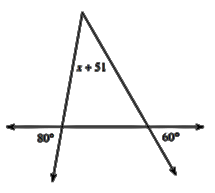 Directions: Solve for x.  Then find each interior angle measure. 1) 								2) 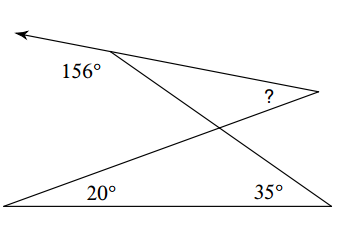 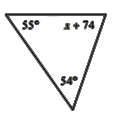 Directions: Find the measure of angle A.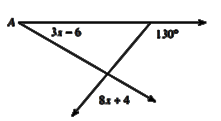 3)  								4)  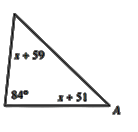 Directions: The variable expressions represent the angle measures of a triangle.  Find the measure of each angle.  Then classify the triangle by its angles.5)  mC = xᴼ					6)  mW =xᴼ			7)  mD = (x – 15)ᴼ      mA = 2xᴼ				        mH = 7xᴼ			        mU = (2x – 165)ᴼ      mT = (2x + 15)ᴼ			        mY = xᴼ			        mH = 90ᴼDirections: Determine if the three numbers can make the sides of a triangle.8)  7, 5, 4			9)  3, 6, 2			10)  5, 2, 4			11)  8, 2, 8		Directions: Two sides of a triangle have the following measures.  Find the range of possible measures for the third side.12)  9, 5			13)  5, 8			14)  6, 10			15)  6, 9Directions: Write the angles of the triangles in order from least to greatest.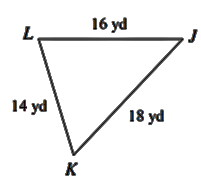 16)  					17)  					18)  In ∆MOP, 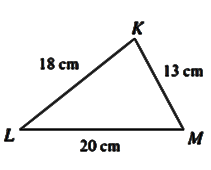 											MO = 15											OP = 25											MP = 13Directions: Write the sides of the triangles in order from least to greatest.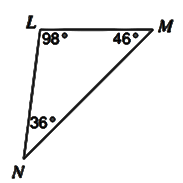 19)  					20)  					21) In ∆TOP,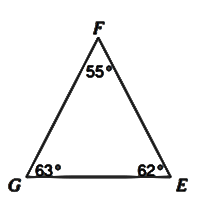 											mT = 50ᴼ											mO = 48ᴼ											mP = 82ᴼ